РАШЭННЕ	РЕШЕНИЕ29 марта 2023 г. №69 г.Івацэвічы, Брэсцкая вобласць	г.Ивацевичи, Брестская областьОб утверждении отчета об исполнении сельского бюджета за 2022 годНа основании пункта 4 статьи 124 Бюджетного кодекса Республики Беларусь Яглевичский сельский Совет депутатов РЕШИЛ:1. Утвердить отчет об исполнении сельского бюджета за 2022 год по доходам в сумме 300 007,93 белорусского рубля (далее – рубль) и расходам в сумме 312 050,12 рубля с превышением расходов над доходами в сумме 12 042,19 рубля (прилагается).2. Настоящее решение вступает в силу после его официального опубликования.Председатель	Г.А. ПанюкУТВЕРЖДЕНОРешениеЯглевичского сельского Совета депутатов29.03.2023 №69 ОТЧЕТоб исполнении сельского бюджета за 2022 год(рублей)(рублей)(рублей)(рублей)(рублей)ЯГЛЕВІЦКІ СЕЛЬСКІСАВЕТ ДЭПУТАТАЎ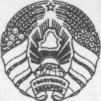 ЯГЛЕВИЧСКИЙ СЕЛЬСКИЙСОВЕТ ДЕПУТАТОВИсточники финансирования дефицита сельского бюджета либо Направления использования профицита сельского бюджетаВидИсточникТип источникаДетализацияУтвержденоВнесено изменений и (или) дополненийИсполненоОБЩЕЕ ФИНАНСИРОВАНИЕ00000000,0016 379,0012 042,19ВНУТРЕННЕЕ ФИНАНСИРОВАНИЕ10000000,0016 379,0012 042,19Изменение остатков средств бюджета10700000,0016 379,0012 042,19Остатки на начало отчетного периода10701000,0023 849,1223 849,12Остатки на конец отчетного периода10702000,007 470,1211 806,93Доходы сельского бюджетаГруппаПодгруппаВидРазделПодразделУтвержденоВнесено изменений и (или) дополненийИсполненоНАЛОГОВЫЕ ДОХОДЫ100000083 037,00222 495,00225 074,16Налоги на доходы и прибыль110000061 805,00193 455,00195 868,90Налоги на доходы, уплачиваемые физическими лицами111000061 805,00193 455,00195 868,90Подоходный налог с физических лиц111010061 805,00193 455,00195 868,90Налоги на собственность130000020 157,0024 685,0024 705,34Налоги на недвижимое имущество13100004 185,007 371,007 371,13Земельный налог13108004 185,007 371,007 371,13Налоги на остаточную стоимость имущества132000015 972,0017 314,0017 334,21Налог на недвижимость132090015 972,0017 314,0017 334,21Налоги на товары (работы, услуги)1400000190,00970,001 002,10Сборы за пользование товарами (разрешения на их использование), осуществление деятельности1440000190,00970,001 002,10Специальные сборы, пошлины1441900190,00970,001 002,10Другие налоги, сборы (пошлины) и другие налоговые доходы1600000885,003 385,003 497,82Другие налоги, сборы (пошлины) и другие налоговые доходы1610000885,003 385,003 497,82Государственная пошлина1613000885,003 385,003 497,82НЕНАЛОГОВЫЕ ДОХОДЫ300000014 781,0028 744,8529 509,62Доходы от использования имущества, находящегося в государственной собственности3100000274,00536,00543,60Доходы от размещения денежных средств бюджетов3110000274,00536,00543,60Проценты за пользование денежными средствами бюджетов3113800274,00536,00543,60Доходы от осуществления приносящей доходы деятельности320000014 477,0028 048,8528 287,60Доходы от сдачи в аренду имущества, находящегося в государственной собственности32100009 357,003 740,003 740,95Доходы от сдачи в аренду земельных участков32140009 357,003 740,003 740,95Доходы от осуществления приносящей доходы деятельности и компенсации расходов государства32300005 120,008 690,008 927,80Доходы от осуществления приносящей доходы деятельности3234500119,00171,00171,40Компенсации расходов государства32346005 001,008 519,008 756,40Доходы от реализации государственного имущества, кроме средств от реализации принадлежащего государству имущества в соответствии с законодательством о приватизации32400000,0015 618,8515 618,85Доходы от имущества, конфискованного и иным способом обращенного в доход государства32448000,009 220,009 220,00Доходы от продажи земельных участков в частную собственность гражданам, негосударственным юридическим лицам, собственность иностранным государствам, международным организациям32449006 398,856 398,85Прочие неналоговые доходы340000030,00160,00678,42Прочие неналоговые доходы341000030,00160,00678,42Прочие неналоговые доходы341550030,00160,00678,42БЕЗВОЗМЕЗДНЫЕ ПОСТУПЛЕНИЯ400000011 370,0045 424,1545 424,15Безвозмездные поступления от других бюджетов бюджетной системы Республики Беларусь430000011 370,0045 424,1545 424,15Текущие безвозмездные поступления от других бюджетов бюджетной системы Республики Беларусь431000011 370,0045 424,1545 424,15Дотации431600011 370,0045 352,0045 352,00Иные межбюджетные трансферты43162000,0072,1572,15Иные межбюджетные трансферты из вышестоящего бюджета нижестоящему бюджету43162010,0072,1572,15ВСЕГО доходов109 188,00296 664,00300 007,93Расходы сельского бюджета по функциональной классификации расходов бюджета по разделам, подразделам и видамРазделПодразделВидУтвержденоВнесено изменений и (или) дополненийИсполненоОБЩЕГОСУДАРСТВЕННАЯ ДЕЯТЕЛЬНОСТЬ01000096 747,00253 444,15253 236,61Государственные органы общего назначения01010094 465,00248 667,00248 460,22Органы местного управления и самоуправления01010494 465,00248 667,00248 460,22Резервные фонды010900978,000,000,00Резервные фонды местных исполнительных и распорядительных органов010904978,000,000,00Другая общегосударственная деятельность0110001 304,004 777,154 776,39Иные общегосударственные вопросы0110031 304,004 777,154 776,39НАЦИОНАЛЬНАЯ ЭКОНОМИКА040000300,001 173,001 172,34Другая деятельность в области национальной экономики041000300,001 173,001 172,34Имущественные отношения, картография и геодезия041002300,001 173,001 172,34ЖИЛИЩНО-КОММУНАЛЬНЫЕ УСЛУГИ И ЖИЛИЩНОЕ СТРОИТЕЛЬСТВО06000012 141,0058 425,8557 641,17Благоустройство населенных пунктов06030012 141,0058 425,8557 641,17ВСЕГО расходов109 188,00313 043,00312 050,12Распределение бюджетных назначений по распорядителям бюджетных средств сельского бюджета в соответствии с ведомственной классификацией расходов районного бюджета и функциональной классификацией расходов бюджета по разделам, подразделам и видамГлаваРазделПодразделВидУтвержденоВнесено изменений и (или) дополненийИсполненоСЕЛЬСКИЙ  БЮДЖЕТ000000000109 188,00313 043,00312 050,12Яглевичский сельский исполнительный комитет (далее – сельисполком)010000000109 188,00313 043,00312 050,12ОБЩЕГОСУДАРСТВЕННАЯ ДЕЯТЕЛЬНОСТЬ01001000096 747,00253 444,15253 236,61Государственные органы общего назначения01001010094 465,00248 667,00248 460,22Органы местного управления и самоуправления01001010494 465,00248 667,00248 460,22Резервные фонды010010900978,000,000,00Резервные фонды местных исполнительных и распорядительных органов010010904978,000,000,00Другая общегосударственная деятельность0100110001 304,004 777,154 776,39Иные общегосударственные вопросы0100110031 304,004 777,154 776,39НАЦИОНАЛЬНАЯ ЭКОНОМИКА010040000300,001 173,001 172,34Другая деятельность в области национальной экономики010041000300,001 173,001 172,34Имущественные отношения, картография и геодезия010041002300,001 173,001 172,34ЖИЛИЩНО-КОММУНАЛЬНЫЕ УСЛУГИ И ЖИЛИЩНОЕ СТРОИТЕЛЬСТВО01006000012 141,0058 425,8557 641,17Благоустройство населенных пунктов01006030012 141,0058 425,8557 641,17Перечень государственных программ и подпрограмм, финансирование которых предусматривается за счет средств сельского бюджета в разрезе ведомственной классификации расходов районного бюджета и функциональной классификации расходов бюджетаНормативный правовой акт, которым утверждена государственная программаРаздел функциональной классификации расходов бюджета, распорядитель средствУтвержденоВнесено изменений и (или) дополненийИсполнено1. Государственная программа «Комфортное жилье и благоприятная среда» на 2021–2025 годыПостановление Совета Министров Республики Беларусь от 28 января 2021 г. № 5012 141,0055 432,8554  649,06Подпрограмма 2 «Благоустройство»12 141,0055 432,8554 649,06Жилищно-коммунальные услуги и жилищное строительство12 141,0055 432,8554 649,06Сельисполком12 141,0055 432,8554 649,062. Государственная программа «Земельно-имущественные отношения, геодезическая и картографическая деятельность» на 2021–2025 годыПостановление Совета Министров Республики Беларусь от 29 января 2021 г. № 55300,001 173,001 172,34Национальная экономика300,001 173,001 172,34Сельисполком300,001 173,001 172,343. Государственная программа «Увековечение памяти о погибших при защите Отечества» на 2021–2025 годыПостановление Совета Министров Республики Беларусь от 26 февраля 2021 г. № 1172 993,002 992,11Жилищно-коммунальные услуги и жилищное строительство2 993,002 992,11Сельисполком2 993,002 992,11ИТОГО12 441,0059 598,8558 813,51